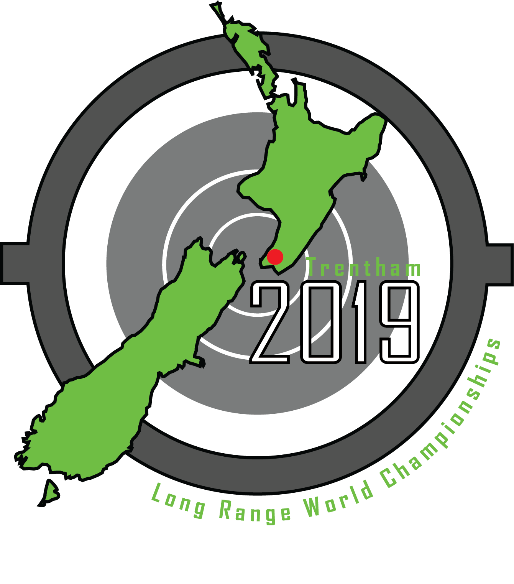 PALMA MATCHREGISTER KEEPERSWill all volunteer Register Keepers for the Palma MatchPlease pick up their volunteer kits at the Old Onslow Clubrooms at Seddon Range, at 4:00pm today (Friday, 4th February, 2019).If you wish to volunteer to register keep, please speak to Helen in the Office.SecretaryNational Rifle Association of New Zealand